客户反馈信息表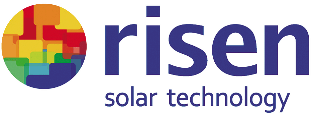 WARRANTY AND CLAIM INFORMATION FORMRSRE/04-CS-002-2018                                        编号 NO.:RSRE/04-CS-002-2018                                        编号 NO.:RSRE/04-CS-002-2018                                        编号 NO.:RSRE/04-CS-002-2018                                        编号 NO.:RSRE/04-CS-002-2018                                        编号 NO.:RSRE/04-CS-002-2018                                        编号 NO.:RSRE/04-CS-002-2018                                        编号 NO.:RSRE/04-CS-002-2018                                        编号 NO.:RSRE/04-CS-002-2018                                        编号 NO.:RSRE/04-CS-002-2018                                        编号 NO.:RSRE/04-CS-002-2018                                        编号 NO.:RSRE/04-CS-002-2018                                        编号 NO.:RSRE/04-CS-002-2018                                        编号 NO.:RSRE/04-CS-002-2018                                        编号 NO.:1. CUSTOMER CONTACT INFORMATION 客户联络信息1. CUSTOMER CONTACT INFORMATION 客户联络信息1. CUSTOMER CONTACT INFORMATION 客户联络信息1. CUSTOMER CONTACT INFORMATION 客户联络信息1. CUSTOMER CONTACT INFORMATION 客户联络信息1. CUSTOMER CONTACT INFORMATION 客户联络信息1. CUSTOMER CONTACT INFORMATION 客户联络信息1. CUSTOMER CONTACT INFORMATION 客户联络信息1. CUSTOMER CONTACT INFORMATION 客户联络信息1. CUSTOMER CONTACT INFORMATION 客户联络信息1. CUSTOMER CONTACT INFORMATION 客户联络信息1. CUSTOMER CONTACT INFORMATION 客户联络信息1. CUSTOMER CONTACT INFORMATION 客户联络信息1. CUSTOMER CONTACT INFORMATION 客户联络信息Customer Company Name*客户公司名称*Customer Company Name*客户公司名称*Customer Name客户姓名Customer Name客户姓名Customer Name客户姓名Customer Name客户姓名Customer Name客户姓名Customer Name客户姓名Customer Name客户姓名Customer Name客户姓名Email Address*电子邮件地址*Email Address*电子邮件地址*Telephone/Mobile contact No*固定电话/手机号码*Telephone/Mobile contact No*固定电话/手机号码*Telephone/Mobile contact No*固定电话/手机号码*Telephone/Mobile contact No*固定电话/手机号码*Telephone/Mobile contact No*固定电话/手机号码*Telephone/Mobile contact No*固定电话/手机号码*Telephone/Mobile contact No*固定电话/手机号码*Telephone/Mobile contact No*固定电话/手机号码*2. PROCUREMENT INFORMATION 采购信息2. PROCUREMENT INFORMATION 采购信息2. PROCUREMENT INFORMATION 采购信息2. PROCUREMENT INFORMATION 采购信息2. PROCUREMENT INFORMATION 采购信息2. PROCUREMENT INFORMATION 采购信息2. PROCUREMENT INFORMATION 采购信息2. PROCUREMENT INFORMATION 采购信息2. PROCUREMENT INFORMATION 采购信息2. PROCUREMENT INFORMATION 采购信息2. PROCUREMENT INFORMATION 采购信息2. PROCUREMENT INFORMATION 采购信息2. PROCUREMENT INFORMATION 采购信息2. PROCUREMENT INFORMATION 采购信息Invoice date*发票日期*Invoice date*发票日期*Product Order No*PO编号*Product Order No*PO编号*Product Order No*PO编号*Product Order No*PO编号*Product Order No*PO编号*Product Order No*PO编号*Product Order No*PO编号*Product Order No*PO编号*Place from Purchase采购地Place from Purchase采购地Risen Sales person/Distributer* (Contact details)日升销售/经销商*（联系方式）Risen Sales person/Distributer* (Contact details)日升销售/经销商*（联系方式）Risen Sales person/Distributer* (Contact details)日升销售/经销商*（联系方式）Risen Sales person/Distributer* (Contact details)日升销售/经销商*（联系方式）Risen Sales person/Distributer* (Contact details)日升销售/经销商*（联系方式）Risen Sales person/Distributer* (Contact details)日升销售/经销商*（联系方式）Risen Sales person/Distributer* (Contact details)日升销售/经销商*（联系方式）Risen Sales person/Distributer* (Contact details)日升销售/经销商*（联系方式）Module procurement unit price (Per watt) :组件采购价格（每瓦）：Module procurement unit price (Per watt) :组件采购价格（每瓦）：Module procurement unit price (Per watt) :组件采购价格（每瓦）：Module procurement unit price (Per watt) :组件采购价格（每瓦）：Module procurement unit price (Per watt) :组件采购价格（每瓦）：Module procurement unit price (Per watt) :组件采购价格（每瓦）：Module procurement unit price (Per watt) :组件采购价格（每瓦）：Module procurement unit price (Per watt) :组件采购价格（每瓦）：Module procurement unit price (Per watt) :组件采购价格（每瓦）：Module procurement unit price (Per watt) :组件采购价格（每瓦）：Module procurement unit price (Per watt) :组件采购价格（每瓦）：Module procurement unit price (Per watt) :组件采购价格（每瓦）：Module procurement unit price (Per watt) :组件采购价格（每瓦）：Module procurement unit price (Per watt) :组件采购价格（每瓦）：3. PRODUCT INFORMATION 产品信息3. PRODUCT INFORMATION 产品信息3. PRODUCT INFORMATION 产品信息3. PRODUCT INFORMATION 产品信息3. PRODUCT INFORMATION 产品信息3. PRODUCT INFORMATION 产品信息3. PRODUCT INFORMATION 产品信息3. PRODUCT INFORMATION 产品信息3. PRODUCT INFORMATION 产品信息3. PRODUCT INFORMATION 产品信息3. PRODUCT INFORMATION 产品信息3. PRODUCT INFORMATION 产品信息3. PRODUCT INFORMATION 产品信息3. PRODUCT INFORMATION 产品信息Product Model /Item no*产品型号*Product Model /Item no*产品型号*Total Pruchase Volume (In MW)*购买总量（？MW）*Total Pruchase Volume (In MW)*购买总量（？MW）*Total Pruchase Volume (In MW)*购买总量（？MW）*Total Pruchase Volume (In MW)*购买总量（？MW）*Total Pruchase Volume (In MW)*购买总量（？MW）*Total Pruchase Volume (In MW)*购买总量（？MW）*Total Pruchase Volume (In MW)*购买总量（？MW）*Total Pruchase Volume (In MW)*购买总量（？MW）*Total Quantity (in Pecs)*总数量（片数）*Total Quantity (in Pecs)*总数量（片数）*Write problem identified date*问题发生日期*Write problem identified date*问题发生日期*Write problem identified date*问题发生日期*Write problem identified date*问题发生日期*Write problem identified date*问题发生日期*Write problem identified date*问题发生日期*Write problem identified date*问题发生日期*Write problem identified date*问题发生日期*Damage Quantity*受损数量*Damage Quantity*受损数量*Defect Type*问题类型*Defect Type*问题类型*Defect Type*问题类型*Defect Type*问题类型*Defect Type*问题类型*Defect Type*问题类型*Defect Type*问题类型*Defect Type*问题类型*4. SYSTEM DESCRIPTION 系统描述4. SYSTEM DESCRIPTION 系统描述4. SYSTEM DESCRIPTION 系统描述4. SYSTEM DESCRIPTION 系统描述4. SYSTEM DESCRIPTION 系统描述4. SYSTEM DESCRIPTION 系统描述4. SYSTEM DESCRIPTION 系统描述4. SYSTEM DESCRIPTION 系统描述4. SYSTEM DESCRIPTION 系统描述4. SYSTEM DESCRIPTION 系统描述4. SYSTEM DESCRIPTION 系统描述4. SYSTEM DESCRIPTION 系统描述4. SYSTEM DESCRIPTION 系统描述4. SYSTEM DESCRIPTION 系统描述City/Province/Country*城市/省份/国家*City/Province/Country*城市/省份/国家*Location Longitude & Latitude*地理位置 经度&纬度*Location Longitude & Latitude*地理位置 经度&纬度*Location Longitude & Latitude*地理位置 经度&纬度*Location Longitude & Latitude*地理位置 经度&纬度*Location Longitude & Latitude*地理位置 经度&纬度*Location Longitude & Latitude*地理位置 经度&纬度*Location Longitude & Latitude*地理位置 经度&纬度*Installation Type (Roof/Ground)*安装类型（屋顶/地面电站）*Installation Type (Roof/Ground)*安装类型（屋顶/地面电站）*Installation date*安装日期*Installation date*安装日期*Installation date*安装日期*Installation date*安装日期*Installation date*安装日期*Installation date*安装日期*Installation date*安装日期*System Commissioning date系统运行开始日期System Commissioning date系统运行开始日期System Power generation data (10 days before and after data of Problem found)系统最大功率（问题发生10天前后的数据）System Power generation data (10 days before and after data of Problem found)系统最大功率（问题发生10天前后的数据）System Power generation data (10 days before and after data of Problem found)系统最大功率（问题发生10天前后的数据）System Power generation data (10 days before and after data of Problem found)系统最大功率（问题发生10天前后的数据）System Power generation data (10 days before and after data of Problem found)系统最大功率（问题发生10天前后的数据）System Power generation data (10 days before and after data of Problem found)系统最大功率（问题发生10天前后的数据）System Power generation data (10 days before and after data of Problem found)系统最大功率（问题发生10天前后的数据）System type (Off grid/ On grid)*系统类型（离网/并网）*System type (Off grid/ On grid)*系统类型（离网/并网）*Total Project capacity*项目总产能*Total Project capacity*项目总产能*Total Project capacity*项目总产能*Total Project capacity*项目总产能*Total Project capacity*项目总产能*Total Project capacity*项目总产能*Total Project capacity*项目总产能*Failure Modules Position in string and Block no*受损组件在阵列中的位置*Failure Modules Position in string and Block no*受损组件在阵列中的位置*Failure Modules Position in string and Block no*受损组件在阵列中的位置*Failure Modules Position in string and Block no*受损组件在阵列中的位置*Failure Modules Position in string and Block no*受损组件在阵列中的位置*Failure Modules Inverter no. / String Combiner Box no.受损组件逆变器编号/汇流箱编号Failure Modules Inverter no. / String Combiner Box no.受损组件逆变器编号/汇流箱编号Failure Modules Inverter no. / String Combiner Box no.受损组件逆变器编号/汇流箱编号Failure Modules Inverter no. / String Combiner Box no.受损组件逆变器编号/汇流箱编号Failure Modules Inverter no. / String Combiner Box no.受损组件逆变器编号/汇流箱编号5. PRODUCT CLAIM DETAIL INFORMATION 产品投诉明细5. PRODUCT CLAIM DETAIL INFORMATION 产品投诉明细5. PRODUCT CLAIM DETAIL INFORMATION 产品投诉明细5. PRODUCT CLAIM DETAIL INFORMATION 产品投诉明细5. PRODUCT CLAIM DETAIL INFORMATION 产品投诉明细5. PRODUCT CLAIM DETAIL INFORMATION 产品投诉明细5. PRODUCT CLAIM DETAIL INFORMATION 产品投诉明细5. PRODUCT CLAIM DETAIL INFORMATION 产品投诉明细5. PRODUCT CLAIM DETAIL INFORMATION 产品投诉明细5. PRODUCT CLAIM DETAIL INFORMATION 产品投诉明细5. PRODUCT CLAIM DETAIL INFORMATION 产品投诉明细5. PRODUCT CLAIM DETAIL INFORMATION 产品投诉明细5. PRODUCT CLAIM DETAIL INFORMATION 产品投诉明细5. PRODUCT CLAIM DETAIL INFORMATION 产品投诉明细Claimed person identity (Installer/ Distributer/End user)*: 投诉人（安装商/分销商/终端用户）*：Claimed person identity (Installer/ Distributer/End user)*: 投诉人（安装商/分销商/终端用户）*：Claimed person identity (Installer/ Distributer/End user)*: 投诉人（安装商/分销商/终端用户）*：Claimed person identity (Installer/ Distributer/End user)*: 投诉人（安装商/分销商/终端用户）*：Claimed person identity (Installer/ Distributer/End user)*: 投诉人（安装商/分销商/终端用户）*：Claimed person identity (Installer/ Distributer/End user)*: 投诉人（安装商/分销商/终端用户）*：Claimed person identity (Installer/ Distributer/End user)*: 投诉人（安装商/分销商/终端用户）*：Claimed person identity (Installer/ Distributer/End user)*: 投诉人（安装商/分销商/终端用户）*：Claimed person identity (Installer/ Distributer/End user)*: 投诉人（安装商/分销商/终端用户）*：Claimed person identity (Installer/ Distributer/End user)*: 投诉人（安装商/分销商/终端用户）*：Claimed person identity (Installer/ Distributer/End user)*: 投诉人（安装商/分销商/终端用户）*：Claimed person identity (Installer/ Distributer/End user)*: 投诉人（安装商/分销商/终端用户）*：Claimed person identity (Installer/ Distributer/End user)*: 投诉人（安装商/分销商/终端用户）*：Claimed person identity (Installer/ Distributer/End user)*: 投诉人（安装商/分销商/终端用户）*：Detail of claim modules ( Please fill the below items)*: 投诉组件明细（请填写以下表格）*：Detail of claim modules ( Please fill the below items)*: 投诉组件明细（请填写以下表格）*：Detail of claim modules ( Please fill the below items)*: 投诉组件明细（请填写以下表格）*：Detail of claim modules ( Please fill the below items)*: 投诉组件明细（请填写以下表格）*：Detail of claim modules ( Please fill the below items)*: 投诉组件明细（请填写以下表格）*：Detail of claim modules ( Please fill the below items)*: 投诉组件明细（请填写以下表格）*：Detail of claim modules ( Please fill the below items)*: 投诉组件明细（请填写以下表格）*：Detail of claim modules ( Please fill the below items)*: 投诉组件明细（请填写以下表格）*：Detail of claim modules ( Please fill the below items)*: 投诉组件明细（请填写以下表格）*：Detail of claim modules ( Please fill the below items)*: 投诉组件明细（请填写以下表格）*：Detail of claim modules ( Please fill the below items)*: 投诉组件明细（请填写以下表格）*：Detail of claim modules ( Please fill the below items)*: 投诉组件明细（请填写以下表格）*：Detail of claim modules ( Please fill the below items)*: 投诉组件明细（请填写以下表格）*：Detail of claim modules ( Please fill the below items)*: 投诉组件明细（请填写以下表格）*：Module Serial Number组件序列号Module Serial Number组件序列号Module Type组件型号Module Type组件型号Module Type组件型号Module Type组件型号Defect Type(please attached each defect Pictures)受损类型（请添附受损组件照片）Defect Type(please attached each defect Pictures)受损类型（请添附受损组件照片）Testing Method/ Procedure测试方法/步骤Testing Method/ Procedure测试方法/步骤Testing Method/ Procedure测试方法/步骤Testing Method/ Procedure测试方法/步骤Testing Method/ Procedure测试方法/步骤Testing Method/ Procedure测试方法/步骤Solution Preferred (Put a "tick mark" on it)*意向（在方框内打钩）*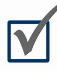 Solution Preferred (Put a "tick mark" on it)*意向（在方框内打钩）* Repair维修 Repair维修 Repair维修 Repair维修 Replacement更换 Replacement更换 Refund退货 Refund退货 Refund退货 Refund退货 Refund退货 Refund退货Any Other Suggestion (as an advice)其他建议Any Other Suggestion (as an advice)其他建议Document required for Claim modules*需要提供文件*Document required for Claim modules*需要提供文件*Document required for Claim modules*需要提供文件*Document required for Claim modules*需要提供文件*Document required for Claim modules*需要提供文件*Document required for Claim modules*需要提供文件*Document required for Claim modules*需要提供文件*Document required for Claim modules*需要提供文件*Document required for Claim modules*需要提供文件*Document required for Claim modules*需要提供文件*Document required for Claim modules*需要提供文件*Document required for Claim modules*需要提供文件*Document required for Claim modules*需要提供文件*Document required for Claim modules*需要提供文件*1) Pictures of Each Defect Modules and identify with module serial number*1）每块受损组件照片与识别出组件条码的照片*1) Pictures of Each Defect Modules and identify with module serial number*1）每块受损组件照片与识别出组件条码的照片*2) Pictures of Installation & Power Plants and System layout*2）电站安装图纸与布局图*2) Pictures of Installation & Power Plants and System layout*2）电站安装图纸与布局图*2) Pictures of Installation & Power Plants and System layout*2）电站安装图纸与布局图*2) Pictures of Installation & Power Plants and System layout*2）电站安装图纸与布局图*2) Pictures of Installation & Power Plants and System layout*2）电站安装图纸与布局图*3) Inspection result and other conditions ( Example - Weather, STC)*3）检查结果与其他情况（例：天气，STC）*3) Inspection result and other conditions ( Example - Weather, STC)*3）检查结果与其他情况（例：天气，STC）*3) Inspection result and other conditions ( Example - Weather, STC)*3）检查结果与其他情况（例：天气，STC）*3) Inspection result and other conditions ( Example - Weather, STC)*3）检查结果与其他情况（例：天气，STC）*4) Power generation data*4）发电量数据*4) Power generation data*4）发电量数据*4) Power generation data*4）发电量数据*5) Procurement Contract /PO*5）采购联系方式/PO*5) Procurement Contract /PO*5）采购联系方式/PO*6) Drawing of mounting system*6）支架系统图纸*6) Drawing of mounting system*6）支架系统图纸*6) Drawing of mounting system*6）支架系统图纸*6) Drawing of mounting system*6）支架系统图纸*6) Drawing of mounting system*6）支架系统图纸*7) Claimed Payment list and Invoice* 7）投诉赔偿清单和发票*7) Claimed Payment list and Invoice* 7）投诉赔偿清单和发票*7) Claimed Payment list and Invoice* 7）投诉赔偿清单和发票*7) Claimed Payment list and Invoice* 7）投诉赔偿清单和发票*Notice: (please send this form to Risen Energy Sales person or customer service person at you contact and email us to : afterservice@risenenergy.com)Terms and Conditions:注意：（请发送此表至与您联系的日升销售人员或客服人员并邮件发送至afterservice@risenenergy.com）条款和条件：Notice: (please send this form to Risen Energy Sales person or customer service person at you contact and email us to : afterservice@risenenergy.com)Terms and Conditions:注意：（请发送此表至与您联系的日升销售人员或客服人员并邮件发送至afterservice@risenenergy.com）条款和条件：Notice: (please send this form to Risen Energy Sales person or customer service person at you contact and email us to : afterservice@risenenergy.com)Terms and Conditions:注意：（请发送此表至与您联系的日升销售人员或客服人员并邮件发送至afterservice@risenenergy.com）条款和条件：Notice: (please send this form to Risen Energy Sales person or customer service person at you contact and email us to : afterservice@risenenergy.com)Terms and Conditions:注意：（请发送此表至与您联系的日升销售人员或客服人员并邮件发送至afterservice@risenenergy.com）条款和条件：Notice: (please send this form to Risen Energy Sales person or customer service person at you contact and email us to : afterservice@risenenergy.com)Terms and Conditions:注意：（请发送此表至与您联系的日升销售人员或客服人员并邮件发送至afterservice@risenenergy.com）条款和条件：Notice: (please send this form to Risen Energy Sales person or customer service person at you contact and email us to : afterservice@risenenergy.com)Terms and Conditions:注意：（请发送此表至与您联系的日升销售人员或客服人员并邮件发送至afterservice@risenenergy.com）条款和条件：Notice: (please send this form to Risen Energy Sales person or customer service person at you contact and email us to : afterservice@risenenergy.com)Terms and Conditions:注意：（请发送此表至与您联系的日升销售人员或客服人员并邮件发送至afterservice@risenenergy.com）条款和条件：Notice: (please send this form to Risen Energy Sales person or customer service person at you contact and email us to : afterservice@risenenergy.com)Terms and Conditions:注意：（请发送此表至与您联系的日升销售人员或客服人员并邮件发送至afterservice@risenenergy.com）条款和条件：Notice: (please send this form to Risen Energy Sales person or customer service person at you contact and email us to : afterservice@risenenergy.com)Terms and Conditions:注意：（请发送此表至与您联系的日升销售人员或客服人员并邮件发送至afterservice@risenenergy.com）条款和条件：Notice: (please send this form to Risen Energy Sales person or customer service person at you contact and email us to : afterservice@risenenergy.com)Terms and Conditions:注意：（请发送此表至与您联系的日升销售人员或客服人员并邮件发送至afterservice@risenenergy.com）条款和条件：Notice: (please send this form to Risen Energy Sales person or customer service person at you contact and email us to : afterservice@risenenergy.com)Terms and Conditions:注意：（请发送此表至与您联系的日升销售人员或客服人员并邮件发送至afterservice@risenenergy.com）条款和条件：Notice: (please send this form to Risen Energy Sales person or customer service person at you contact and email us to : afterservice@risenenergy.com)Terms and Conditions:注意：（请发送此表至与您联系的日升销售人员或客服人员并邮件发送至afterservice@risenenergy.com）条款和条件：Notice: (please send this form to Risen Energy Sales person or customer service person at you contact and email us to : afterservice@risenenergy.com)Terms and Conditions:注意：（请发送此表至与您联系的日升销售人员或客服人员并邮件发送至afterservice@risenenergy.com）条款和条件：Notice: (please send this form to Risen Energy Sales person or customer service person at you contact and email us to : afterservice@risenenergy.com)Terms and Conditions:注意：（请发送此表至与您联系的日升销售人员或客服人员并邮件发送至afterservice@risenenergy.com）条款和条件：1. All claims are subject to be reviewed and limited by original warranty.1.所有索赔都被评估并受限于原始质保。1. All claims are subject to be reviewed and limited by original warranty.1.所有索赔都被评估并受限于原始质保。1. All claims are subject to be reviewed and limited by original warranty.1.所有索赔都被评估并受限于原始质保。1. All claims are subject to be reviewed and limited by original warranty.1.所有索赔都被评估并受限于原始质保。1. All claims are subject to be reviewed and limited by original warranty.1.所有索赔都被评估并受限于原始质保。1. All claims are subject to be reviewed and limited by original warranty.1.所有索赔都被评估并受限于原始质保。1. All claims are subject to be reviewed and limited by original warranty.1.所有索赔都被评估并受限于原始质保。1. All claims are subject to be reviewed and limited by original warranty.1.所有索赔都被评估并受限于原始质保。1. All claims are subject to be reviewed and limited by original warranty.1.所有索赔都被评估并受限于原始质保。1. All claims are subject to be reviewed and limited by original warranty.1.所有索赔都被评估并受限于原始质保。1. All claims are subject to be reviewed and limited by original warranty.1.所有索赔都被评估并受限于原始质保。1. All claims are subject to be reviewed and limited by original warranty.1.所有索赔都被评估并受限于原始质保。1. All claims are subject to be reviewed and limited by original warranty.1.所有索赔都被评估并受限于原始质保。1. All claims are subject to be reviewed and limited by original warranty.1.所有索赔都被评估并受限于原始质保。2. Before the cause of the problem becomes clear, Risen Energy would not afford the indirect cost referring to defects solving,such as testing fees,delivery, disassembling fees,etc.2.在问题原因明确之前，日升不会承担由解决损失导致的间接费用，例如测试费，运费，拆卸费等。2. Before the cause of the problem becomes clear, Risen Energy would not afford the indirect cost referring to defects solving,such as testing fees,delivery, disassembling fees,etc.2.在问题原因明确之前，日升不会承担由解决损失导致的间接费用，例如测试费，运费，拆卸费等。2. Before the cause of the problem becomes clear, Risen Energy would not afford the indirect cost referring to defects solving,such as testing fees,delivery, disassembling fees,etc.2.在问题原因明确之前，日升不会承担由解决损失导致的间接费用，例如测试费，运费，拆卸费等。2. Before the cause of the problem becomes clear, Risen Energy would not afford the indirect cost referring to defects solving,such as testing fees,delivery, disassembling fees,etc.2.在问题原因明确之前，日升不会承担由解决损失导致的间接费用，例如测试费，运费，拆卸费等。2. Before the cause of the problem becomes clear, Risen Energy would not afford the indirect cost referring to defects solving,such as testing fees,delivery, disassembling fees,etc.2.在问题原因明确之前，日升不会承担由解决损失导致的间接费用，例如测试费，运费，拆卸费等。2. Before the cause of the problem becomes clear, Risen Energy would not afford the indirect cost referring to defects solving,such as testing fees,delivery, disassembling fees,etc.2.在问题原因明确之前，日升不会承担由解决损失导致的间接费用，例如测试费，运费，拆卸费等。2. Before the cause of the problem becomes clear, Risen Energy would not afford the indirect cost referring to defects solving,such as testing fees,delivery, disassembling fees,etc.2.在问题原因明确之前，日升不会承担由解决损失导致的间接费用，例如测试费，运费，拆卸费等。2. Before the cause of the problem becomes clear, Risen Energy would not afford the indirect cost referring to defects solving,such as testing fees,delivery, disassembling fees,etc.2.在问题原因明确之前，日升不会承担由解决损失导致的间接费用，例如测试费，运费，拆卸费等。2. Before the cause of the problem becomes clear, Risen Energy would not afford the indirect cost referring to defects solving,such as testing fees,delivery, disassembling fees,etc.2.在问题原因明确之前，日升不会承担由解决损失导致的间接费用，例如测试费，运费，拆卸费等。2. Before the cause of the problem becomes clear, Risen Energy would not afford the indirect cost referring to defects solving,such as testing fees,delivery, disassembling fees,etc.2.在问题原因明确之前，日升不会承担由解决损失导致的间接费用，例如测试费，运费，拆卸费等。2. Before the cause of the problem becomes clear, Risen Energy would not afford the indirect cost referring to defects solving,such as testing fees,delivery, disassembling fees,etc.2.在问题原因明确之前，日升不会承担由解决损失导致的间接费用，例如测试费，运费，拆卸费等。2. Before the cause of the problem becomes clear, Risen Energy would not afford the indirect cost referring to defects solving,such as testing fees,delivery, disassembling fees,etc.2.在问题原因明确之前，日升不会承担由解决损失导致的间接费用，例如测试费，运费，拆卸费等。2. Before the cause of the problem becomes clear, Risen Energy would not afford the indirect cost referring to defects solving,such as testing fees,delivery, disassembling fees,etc.2.在问题原因明确之前，日升不会承担由解决损失导致的间接费用，例如测试费，运费，拆卸费等。2. Before the cause of the problem becomes clear, Risen Energy would not afford the indirect cost referring to defects solving,such as testing fees,delivery, disassembling fees,etc.2.在问题原因明确之前，日升不会承担由解决损失导致的间接费用，例如测试费，运费，拆卸费等。3. Please attach a copy of the original invoice as the proof of purchase.3.请附上原始发票的副本作为凭证。3. Please attach a copy of the original invoice as the proof of purchase.3.请附上原始发票的副本作为凭证。3. Please attach a copy of the original invoice as the proof of purchase.3.请附上原始发票的副本作为凭证。3. Please attach a copy of the original invoice as the proof of purchase.3.请附上原始发票的副本作为凭证。3. Please attach a copy of the original invoice as the proof of purchase.3.请附上原始发票的副本作为凭证。3. Please attach a copy of the original invoice as the proof of purchase.3.请附上原始发票的副本作为凭证。3. Please attach a copy of the original invoice as the proof of purchase.3.请附上原始发票的副本作为凭证。3. Please attach a copy of the original invoice as the proof of purchase.3.请附上原始发票的副本作为凭证。3. Please attach a copy of the original invoice as the proof of purchase.3.请附上原始发票的副本作为凭证。3. Please attach a copy of the original invoice as the proof of purchase.3.请附上原始发票的副本作为凭证。3. Please attach a copy of the original invoice as the proof of purchase.3.请附上原始发票的副本作为凭证。3. Please attach a copy of the original invoice as the proof of purchase.3.请附上原始发票的副本作为凭证。3. Please attach a copy of the original invoice as the proof of purchase.3.请附上原始发票的副本作为凭证。3. Please attach a copy of the original invoice as the proof of purchase.3.请附上原始发票的副本作为凭证。4. Risen cannot accept any unauthorized return shipment or transportation by any customer. Risen will not be responsible for such cases.4.日升不接受任何客户的未经任何授权的退运或退回。日升不会对此类案件负责。4. Risen cannot accept any unauthorized return shipment or transportation by any customer. Risen will not be responsible for such cases.4.日升不接受任何客户的未经任何授权的退运或退回。日升不会对此类案件负责。4. Risen cannot accept any unauthorized return shipment or transportation by any customer. Risen will not be responsible for such cases.4.日升不接受任何客户的未经任何授权的退运或退回。日升不会对此类案件负责。4. Risen cannot accept any unauthorized return shipment or transportation by any customer. Risen will not be responsible for such cases.4.日升不接受任何客户的未经任何授权的退运或退回。日升不会对此类案件负责。4. Risen cannot accept any unauthorized return shipment or transportation by any customer. Risen will not be responsible for such cases.4.日升不接受任何客户的未经任何授权的退运或退回。日升不会对此类案件负责。4. Risen cannot accept any unauthorized return shipment or transportation by any customer. Risen will not be responsible for such cases.4.日升不接受任何客户的未经任何授权的退运或退回。日升不会对此类案件负责。4. Risen cannot accept any unauthorized return shipment or transportation by any customer. Risen will not be responsible for such cases.4.日升不接受任何客户的未经任何授权的退运或退回。日升不会对此类案件负责。4. Risen cannot accept any unauthorized return shipment or transportation by any customer. Risen will not be responsible for such cases.4.日升不接受任何客户的未经任何授权的退运或退回。日升不会对此类案件负责。4. Risen cannot accept any unauthorized return shipment or transportation by any customer. Risen will not be responsible for such cases.4.日升不接受任何客户的未经任何授权的退运或退回。日升不会对此类案件负责。4. Risen cannot accept any unauthorized return shipment or transportation by any customer. Risen will not be responsible for such cases.4.日升不接受任何客户的未经任何授权的退运或退回。日升不会对此类案件负责。4. Risen cannot accept any unauthorized return shipment or transportation by any customer. Risen will not be responsible for such cases.4.日升不接受任何客户的未经任何授权的退运或退回。日升不会对此类案件负责。4. Risen cannot accept any unauthorized return shipment or transportation by any customer. Risen will not be responsible for such cases.4.日升不接受任何客户的未经任何授权的退运或退回。日升不会对此类案件负责。4. Risen cannot accept any unauthorized return shipment or transportation by any customer. Risen will not be responsible for such cases.4.日升不接受任何客户的未经任何授权的退运或退回。日升不会对此类案件负责。4. Risen cannot accept any unauthorized return shipment or transportation by any customer. Risen will not be responsible for such cases.4.日升不接受任何客户的未经任何授权的退运或退回。日升不会对此类案件负责。 I agree with all these terms and conditions are above mentioned我同意以上条款和条件 I agree with all these terms and conditions are above mentioned我同意以上条款和条件 I agree with all these terms and conditions are above mentioned我同意以上条款和条件 I agree with all these terms and conditions are above mentioned我同意以上条款和条件 I agree with all these terms and conditions are above mentioned我同意以上条款和条件 I agree with all these terms and conditions are above mentioned我同意以上条款和条件 I agree with all these terms and conditions are above mentioned我同意以上条款和条件 I agree with all these terms and conditions are above mentioned我同意以上条款和条件 I agree with all these terms and conditions are above mentioned我同意以上条款和条件 I agree with all these terms and conditions are above mentioned我同意以上条款和条件 I agree with all these terms and conditions are above mentioned我同意以上条款和条件 I agree with all these terms and conditions are above mentioned我同意以上条款和条件 I agree with all these terms and conditions are above mentioned我同意以上条款和条件 I agree with all these terms and conditions are above mentioned我同意以上条款和条件SignatureSignatureSignatureSignatureSignatureSignatureSignatureSignatureSignatureSignatureSignatureSignatureSignatureSignatureRISEN CUSTOMER SERVICE USE ONLY仅供日升客服部使用RISEN CUSTOMER SERVICE USE ONLY仅供日升客服部使用RISEN CUSTOMER SERVICE USE ONLY仅供日升客服部使用RISEN CUSTOMER SERVICE USE ONLY仅供日升客服部使用RISEN CUSTOMER SERVICE USE ONLY仅供日升客服部使用RISEN CUSTOMER SERVICE USE ONLY仅供日升客服部使用RISEN CUSTOMER SERVICE USE ONLY仅供日升客服部使用RISEN CUSTOMER SERVICE USE ONLY仅供日升客服部使用RISEN CUSTOMER SERVICE USE ONLY仅供日升客服部使用RISEN CUSTOMER SERVICE USE ONLY仅供日升客服部使用RISEN CUSTOMER SERVICE USE ONLY仅供日升客服部使用RISEN CUSTOMER SERVICE USE ONLY仅供日升客服部使用RISEN CUSTOMER SERVICE USE ONLY仅供日升客服部使用RISEN CUSTOMER SERVICE USE ONLY仅供日升客服部使用Customer Service Engineer Contact Information日升客服工程师联系信息Customer Service Engineer Contact Information日升客服工程师联系信息Customer Service Engineer Contact Information日升客服工程师联系信息Customer Service Engineer Contact Information日升客服工程师联系信息Customer Service Engineer Contact Information日升客服工程师联系信息Customer Service Engineer Contact Information日升客服工程师联系信息Customer Service Engineer Contact Information日升客服工程师联系信息Customer Service Engineer Contact Information日升客服工程师联系信息Customer Service Engineer Contact Information日升客服工程师联系信息Customer Service Engineer Contact Information日升客服工程师联系信息Customer Service Engineer Contact Information日升客服工程师联系信息Customer Service Engineer Contact Information日升客服工程师联系信息Customer Service Engineer Contact Information日升客服工程师联系信息Customer Service Engineer Contact Information日升客服工程师联系信息Case Owner Name案件处理人Case Owner Name案件处理人Email Address电子邮件Email Address电子邮件Email Address电子邮件Email Address电子邮件Email Address电子邮件Email Address电子邮件Contact Number联系电话Contact Number联系电话Schedule to complete Investigation调查计划完成进度Schedule to complete Investigation调查计划完成进度Schedule to complete Investigation调查计划完成进度Schedule to complete Investigation调查计划完成进度Schedule to complete Investigation调查计划完成进度Schedule to complete Investigation调查计划完成进度Schedule to complete Investigation调查计划完成进度Schedule to complete Investigation调查计划完成进度Schedule to complete Investigation调查计划完成进度Schedule to complete Investigation调查计划完成进度Schedule to complete Investigation调查计划完成进度Schedule to complete Investigation调查计划完成进度Schedule to complete Investigation调查计划完成进度Schedule to complete Investigation调查计划完成进度Forecast Complete schedule计划完成时间Any Delay give reason如有延迟给出原因Any Delay give reason如有延迟给出原因Any Delay give reason如有延迟给出原因Any Delay give reason如有延迟给出原因Any Delay give reason如有延迟给出原因Any Delay give reason如有延迟给出原因Actual Complete Schedule实际完成时间Investigation of Problem and Solution to recovery :( If required, also can provide Analysis report in attached)调查原因和解决方案：（可将分析报告作为附件添加）Investigation of Problem and Solution to recovery :( If required, also can provide Analysis report in attached)调查原因和解决方案：（可将分析报告作为附件添加）Investigation of Problem and Solution to recovery :( If required, also can provide Analysis report in attached)调查原因和解决方案：（可将分析报告作为附件添加）Investigation of Problem and Solution to recovery :( If required, also can provide Analysis report in attached)调查原因和解决方案：（可将分析报告作为附件添加）Investigation of Problem and Solution to recovery :( If required, also can provide Analysis report in attached)调查原因和解决方案：（可将分析报告作为附件添加）Investigation of Problem and Solution to recovery :( If required, also can provide Analysis report in attached)调查原因和解决方案：（可将分析报告作为附件添加）Investigation of Problem and Solution to recovery :( If required, also can provide Analysis report in attached)调查原因和解决方案：（可将分析报告作为附件添加）Investigation of Problem and Solution to recovery :( If required, also can provide Analysis report in attached)调查原因和解决方案：（可将分析报告作为附件添加）Investigation of Problem and Solution to recovery :( If required, also can provide Analysis report in attached)调查原因和解决方案：（可将分析报告作为附件添加）Investigation of Problem and Solution to recovery :( If required, also can provide Analysis report in attached)调查原因和解决方案：（可将分析报告作为附件添加）Investigation of Problem and Solution to recovery :( If required, also can provide Analysis report in attached)调查原因和解决方案：（可将分析报告作为附件添加）Investigation of Problem and Solution to recovery :( If required, also can provide Analysis report in attached)调查原因和解决方案：（可将分析报告作为附件添加）Investigation of Problem and Solution to recovery :( If required, also can provide Analysis report in attached)调查原因和解决方案：（可将分析报告作为附件添加）Investigation of Problem and Solution to recovery :( If required, also can provide Analysis report in attached)调查原因和解决方案：（可将分析报告作为附件添加）Customer Service Engineer Signature客服工程师签字Customer Service Engineer Signature客服工程师签字Customer Service Engineer Signature客服工程师签字Customer Service Engineer Signature客服工程师签字Approval of Customer Service Manager客服经理批准Approval of Customer Service Manager客服经理批准Approval of Customer Service Manager客服经理批准Approval of Customer Service Manager客服经理批准Approval of Customer Service Manager客服经理批准Approval of Customer Service Manager客服经理批准Approval of Customer Service Manager客服经理批准Approval of Customer Service Manager客服经理批准Approval of Customer Service Manager客服经理批准Approval of Customer Service Manager客服经理批准